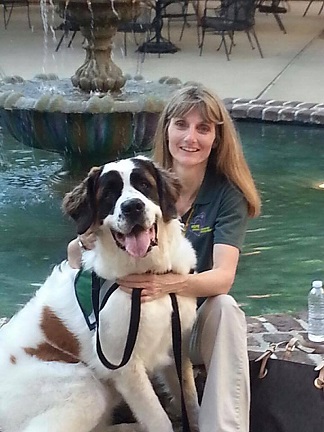 Cindy BeckerRegional DirectorSouthwest RegionMy name is Cindy Becker, I live in North Carolina. I'm blessed with two daughters and six grandchildren.I became a HOPE member in 2009 with my Rottweiler Uli.  I certified Georgia,my Shih Tzu, in 2010 and in May 2015 certified Porsha my Saint Bernard.I was appointed Acting Regional Director for the Southeast Region in 2012 then elected RD in 2013.I sit on both the Education & Training and Finance Committees. I'm also on the Board for NCVOAD.I look forward to serving HOPE AACR and the opportunity as RD to continue helping HOPE and the Southeast Region become a stronger organization. 